	На основу члана 109. Закона о јавним набавкама („Службени гласник РС“, број 124/12, 14/2015 и 68/15), Извештаја о стручној оцени понуда 07 број 404-ЈН-62/19-08 од 30.09.2019. године у отвореном поступку јавне набавке добара са закључењем оквирног споразума- Конзервирани месни производи,за потребe Министарства унутрашњих послова, ЈН 62/19  доносимО Д Л У К Уо обустави поступка1. ОБУСТАВЉА СЕ   отворени поступак јавне набавке добара са закључењем оквирног споразума  -Конзервирани месни производи, за потребе Министарства унутрашњих послова, ЈН број 62/19, из разлога што Наручилац није добио ниједну прихватљиву понуду. 2. ОДБИЈА СЕ понуда понуђача „Farmer-Rus“ д.о.о., Београд, Сланички пут 153Б као неприхватљива.3. Одлука ступа на снагу даном правноснажности.4. Ову Одлуку објавити на Порталу јавних набавки и интернет страници Министарства, у року од три дана од дана њеног доношења.	О б р а з л о ж е њ еI        На основу члана 32. 40. и 40а.  Закона о јавним набавкама, Одлуке о покретању поступка јавне набавке  добара са закључењем оквирног споразума 07 број 404-ЈН-62/19-02 од 03.05.2019. године, Министарство унутрашњих послова као Наручилац, спровело је отворени поступак јавне набавке добара са  закључењем оквирног споразума на период од три године (за 2019. ,2020. и 2021. године)        Процењена вредност јавне набавке за три године износи: 90.000.000,00 динара без ПДВ-а;       Средства за реализацију ове набавке обезбеђена су у Плану извршења буџета МУП-а за 2019. годину, економска класификација 4268.       Рок за подношење понуда био је 03.06.2019. године до 10:00 часова. Дана 27.05.2019. године заинтересовано лице „Farmer-Rus“ д.о.о., Београд, Сланички пут 153Б,  поднео је благовремено  захтев за заштиту права где је оспорио садржину конкурсне документације сачињену у предметном поступку јавне набавке. Подносилац захтева  је у поднетом захтеву за заштиту права  указао је да је наручилац додатним условом за учешће у предметном поступку јавне набавке  у погледу техничког капацитета извршио повреде члана 10. и 12. ЗЈН-а и то у погледу захтева да понуђач послује у скаду да стандардом IFS food (за све фазе производње од обраде меса до паковања) и да је на тај начин ограничио конкуренцију понуђача.       Поступајући по достављеном захтеву, Наручилац је претходно извршио проверу захтева за заштиту права и констатовао да је исти, на основу чл. 151. и 152. ЗЈН потпун и благовремен. Затим је у складу са чланом 153. став 1. тачка 2. ЗЈН, Републичкој Комисји достави комплетну  документацију  на одлучивање.       Наручилац је дана 16.08.2019. године примио Решење Републичке Комисије број бр. 4-00-506/2019 од 05.07.2019. којим се ДЕЛИМИЧНО ПОНИШТАВА поступак предметне јавне набавке и налаже Наручиоцу да  измени конкурсну документацију у делу техничког капацитета. Наиме, Наручилац је  тражио као додтатни услов  за учешће понуђача  да поседује IFS food стандард. Републичка комисија је усвајајући захтев за заштиту права подносиоца захтева указала да је Наручилац у конкурсној документацији IFS food стандард  погрешно одредио као додатни услов техничког капацитета понуђача, а не као што је једино могуће исти предвидети као захтев квалитета понуђеног добра у оквиру техничких спецификација предметних добара.      Наручилац је дана 10.09.2019. године  извршио измену конкурсне документације у складу са налогом Републичке комисије и исту објавио на Порталу и интернет страници Наручиоца и  продужио рок  за подношење понуда до 25.09.2019. године до 10:00 часова.       Благовремено  је  понуду доставио  следећи понуђач: „Farmer-Rus“ д.о.о., Београд, Сланички пут 153Б Критеријум за избор најповољније понуде је економска најповољнија понуда.       Неблаговремених понуда није било.       Поступак отварања понуда спроведен је дана 25.09.2019. године, са почетком у 12:00, и окончан  истог дана у 12:20часова.                                       II                                                    ПРЕГЛЕД ПОНУДА         Након разматрања понуде утврђено је следеће:Да је понуда понуђача „Farmer-Rus“ д.о.о., Београд, Сланички пут 153Б,  07 број 404-ЈН-62/19-6 од 25.09.2019. године са укупном понуђеном ценом за оквирне количине (за 2019., 2020. и 2021. годину) у износу од 45.906.000,00 динара без ПДВ–а неприхватљива  с обзиром да нису кумалативно испуњени услови из члана 3. став 1. тачка 33. у вези  члана 106. став 1. тачка 5. ЗЈН–а.          Понуђач „Farmer-Rus“ д.о.о., Београд, Сланички пут 153Б, доставио је понуду број 07- 404-ЈН-62/19-6. 		Понуда је благовремена, тј. пристигла je дана 25.09.2019. године у 09:54 часова. УКУПНА ВРЕДНОСТ ПОНУДЕ ЗА ОКВИРНЕ КОЛИЧИНЕ ЗА 2019. ГОДИНУ ИЗНОСИ БЕЗ ПДВ-а: износи 15.302.000,00 динара.УКУПНА ВРЕДНОСТ ПОНУДЕ ЗА ОКВИРНЕ КОЛИЧИНЕ ЗА 2019. ГОДИНУ СА ПДВ-ом: износи 18.362.400,00 динара.УКУПНА ВРЕДНОСТ ПОНУДЕ ЗА ОКВИРНЕ КОЛИЧИНЕ ЗА 2020. ГОДИНУ ИЗНОСИ БЕЗ ПДВ-а: износи 15.302.000,00 динара.УКУПНА ВРЕДНОСТ ПОНУДЕ ЗА ОКВИРНЕ КОЛИЧИНЕ ЗА 2020. ГОДИНУ СА ПДВ-ом: износи 18.362.400,00 динараУКУПНА ВРЕДНОСТ ПОНУДЕ ЗА ОКВИРНЕ КОЛИЧИНЕ ЗА 2021. ГОДИНУ ИЗНОСИ БЕЗ ПДВ-а: износи 15.302.000,00 динара.УКУПНА ВРЕДНОСТ ПОНУДЕ ЗА ОКВИРНЕ КОЛИЧИНЕ ЗА 2021. ГОДИНУ СА ПДВ-ом: износи 18.362.400,00 динараУКУПНА ВРЕДНОСТ ПОНУДЕ ПРЕМА ОКВИРНИМ КОЛИЧИНАМА ЗА СВЕ ТРИ ГОДИНЕ БЕЗ ПДВ-а: износи 45.906.000,00 динара. УКУПНА ВРЕДНОСТ ПОНУДЕ ПРЕМА ОКВИРНИМ КОЛИЧИНАМА ЗА СВЕ ТРИ ГОДИНЕ СА ПДВ-ом: износи 55.087.200,00 динара. Критеријум за избор: економска најповољнија понуда;Вредност уговора: Уговор се закључује на износ процењене вредности предметне јавне набавке;Фикснос цене: Јединичне цене су фиксне 60 дана од дана закључења уговора;Рок и динамика испоруке: Редовна испорука се врши континуирано, по захтеву Наручиоца, а најкасније у року од 3 (три) дана по писаном захтеву наручиоца. Испорука у хитним и непревиђеним ситуацијама се реализује у року од 12 h од момента упућеног е-маил-а Наручиоца у коме ће бити дефинисан захтев за поруџбину. У случају да добављач не испоручи предметна добра у наведеном року, и/или у случају кашњења у испоруци у року од 12h, и/или у случају некомплетне (по количини и/или по врсти) испоруке, и/или испоруке робе неодговарајућег квалитета, Наручилац задржава право наплате уговорне казне од 10% вредности робе која касни са испоруком.Место испоруке: Централни магацин Звездара, Београд и Магацин Куршумлија. Сваки производ који се испоручује у моменту пријема у објекат Наручиоца мора имати прописану декларацијуНапомена: Наручилац задржава право измене места испоруке за време трајања уговора, односно изабрани понуђач дужан је да испоручи добра и на локацијама које нису унапред дефинисане уколико за тим постоји хитна потребаАмбалажа, начин паковања и декларација Амбалажа, начин паковања и декларација: Амбалажа производа треба да обезбеди заштиту производа од спољних утицаја и оштећења и да омогућава да производи садрже својствене органолептичке особине у декларисаном року употребе и мора бити у складу са одредбама Закона о здравственој исправности предмета опште употребе («Сл.гласник бр, 92/11) и пратећим подзаконским актима из ове области. Рок употребе: Понуђач је у обавези да испоручује добра којима је до истека рока трајања остало више од ½ декларисаног рока ( у моменту пријема у магацин Наручиоца).Квалитет: Добра који су предмет јавне набавке морају у погледу квалитета задовољавати важеће стандарде, да испуњавају услове у погледу здравствене исправности и безбедности за исхрану људи, а све у скалду са важећим прописима Закон о безбедности хране(«СЛ Гласник РС» 41/09 и 17/19); Правилником о квалитету ситњеног меса, полупроизводима и производима од меса (« СЛ Гласник РС» бр 94/2015 и 104/2015); Правилник о декалрисању, означавању и рекаламирању хране ( «Сл Гласник РС» бр 19/2017 и 16/2018) и и другим важећим законским прописима који уређују ову област.Предметна добра морају бити произведена у складу са IFS food стандардом (за све фазе производње од обраде меса до паковања).Понуђач је у обавези да као доказ да су предметна добра произведена у складу са IFS food стандардом  (за све фазе производње од обраде меса до паковања) достави фотокопију важећег сертификата стандарда IFS food (за све фазе производње од обраде меса до паковања) издату од стране акредитованог сертификационог тела“. Напомена: У колико понуђач не достави тражени  сертификат стандарда IFS food понуда ће бити оцењена као неприхватљива.Начин испоруке: Наменским возилом за предметна добра. Гаранција у складу са произвођачком декларацијом;Вредност и важење оквирног споразума: Оквирни споразум се закључује на три године, минимум са два понуђача/ добављача, а може и више који буду испунили обавезне и додатне услове из члана 75. и 76. Закона о јавним набавкама и захтеве у погледу других околности од којих зависи прихватљивост  понуде, а који су дефинисани конкурсном документацијом.Предмет оквирног споразума је утврђивање услова за закључење уговора за предметно добро. Уколико наручилац не добије унапред одређени број прихватљивих понуда, наручилац може да закључи оквирни споразим и са мањим бројем понуђача, односно са једним;Рок важења понуде: 90 дана од дана отварања понуда.Период важења појединачног уговора: Уговор се закључује на период до годину дана од дана обостраног потписивања или важи до финансијске реализације у зависности који услов пре наступи.      Конкурсном документацијом  у Поглављу III  у делу техничке спецификације  под називом „Kвалитет“ Наручилац је захтевао да понуђена добра морају бити произведена у складу са IFS food стандардом (за све фазе производње од обраде меса до паковања).  Прописано је да је понуђач у обавези да достави фотокопију важећег сертификата стандарда IFS food (за све фазе производње од обраде меса до паковања) издатог од стране акредитованог сертификационог тела као доказ да су понуђена  добра произведена у складу са IFS food стандардом  (за све фазе производње од обраде меса до паковања).  Предвиђено је  да ће понуда понуђача који не достави тражени доказ бити одбијена као неприхватљива.         Прегледом понуде понуђача„Farmer-Rus“ д.о.о., Београд, Сланички пут 153Б,  утврђено је да понуђач није доставио  захтевани IFS food стандард за понуђена добра, а што је и констатовано  и на записнику о отварању понуда. Како је неспорно да понуђач „Farmer-Rus“ д.о.о., Београд, Сланички пут 153Б уз понуду није доставио захтевани сертификат,  иста је одбијена  у складу са одредбама члана 106. став 1. тачка 5. ЗЈН-а с обзиром да није могуће утврдити стварну садржину понуде.III     У  отвореном поступку са закључењем оквирног споразума јавне набавке добара – Конзервирани месни производи, за потребе Министарства унутрашњих послова, ЈН  број 62/19, Наручилац није прибавио ниједну прихватљиву  понуду.IV             С обзиром да Наручилац није добио ниједну прихватљиву понуду  и да се нису стекли услови за закључење оквирног споразума, поступак јавне набавке се на основу члана 109. ЗЈН-а обуставља.На основу изнетог, одлучено је као у диспозитиву ове Одлуке.ПОУКА О ПРАВНОМ ЛЕКУ:Против ове одлуке може се поднети захтев за заштиту права у року од 10 (десет) дана од дана објаве одлуке на Порталу јавних набавки, сходно члану 149. став 6. Закона о јавним набавкама.                                 ПОМОЋНИК МИНИСТРА                                     НАЧЕЛНИК СЕКТОРА											                        _______________________            						                             Жељко Веселиновић       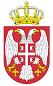 Република СрбијаМИНИСТАРСТВО УНУТРАШЊИХ ПОСЛОВАСектор за материјално-финансијске послове07 број 404-ЈН-62/19-908.10.2019. годинеБ е о г р а дОпис2019. година2020. година2021. годинаКонзервирани месни производи30.000.000,00 дин. без ПДВ-а30.000.000,00 дин. без ПДВ-а30.000.000,00 дин.  без ПДВ-аУкупно за све три године:                          90.000.000,00 динара без ПДВ-а                          90.000.000,00 динара без ПДВ-а                          90.000.000,00 динара без ПДВ-а